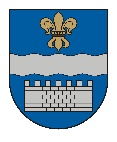 DAUGAVPILS DOMEK. Valdemāra iela 1, Daugavpils, LV-5401, tālr. 65404344, 65404365, fakss 65421941 e-pasts info@daugavpils.lv   www.daugavpils.lvL Ē M U M SDaugavpilī2021.gada 29.jūlijā							           Nr.465	           (prot.Nr.31,  6.§)Par līdzfinansējuma piešķiršanu dalības braucienam biedrībai “Ukraiņu kultūras centrs “Mrija”” un biedrībai “Daugavpils Latviešu biedrība” no budžeta programmas „Sabiedrisko organizāciju atbalsta fonds”Pamatojoties uz likuma „Par pašvaldībām” 21.panta pirmās daļas 27.punktu,  Daugavpils pilsētas domes (turpmāk - Dome) 2021.gada 27.janvāra saistošajiem noteikumiem Nr.3 „Par Daugavpils pilsētas pašvaldības budžetu 2021.gadam”, Domes 2016.gada 28.janvāra noteikumu Nr.1 “Sabiedrisko organizāciju atbalsta fonda noteikumi”, kas apstiprināti ar Domes 2016.gada 28.janvāra lēmumu Nr.20 “Par noteikumu apstiprināšanu”, 11., 24. un 26.punktu, ņemot vērā biedrības “Ukraiņu kultūrizglītības biedrība “Mrija””  2021.gada 13. jūlija pieteikumu,biedrības “Daugavpils Latviešu biedrība””  2021.gada 16. jūlija pieteikumu,    Daugavpils pilsētas domes Izglītības un kultūras jautājumu komitejas 2021.gada 22.jūlija sēdes atzinumu, Daugavpils pilsētas domes Finanšu komitejas 2021.gada 22.jūlija sēdes atzinumu, atklāti balsojot: PAR – 14 (I.Aleksejevs, P.Dzalbe, A.Elksniņš, A.Gržibovskis, I.Jukšinska, V.Kononovs, N.Kožanova, M.Lavrenovs, J.Lāčplēsis, I.Prelatovs, V.Sporāne-Hudojana, I.Šķinčs, M.Truskovskis, A.Vasiļjevs), PRET – nav, ATTURAS – nav, Daugavpils  dome nolemj:Piešķirt no Daugavpils pilsētas pamatbudžeta programmas “Sabiedrisko organizāciju atbalsta fonds”  līdzfinansējumu biedrībai “Ukraiņu kultūrizglītības biedrība “Mrija”” (reģ.Nr. 40008075323) 443,00 EUR (četri simti četrdesmit trīs euro) apmērā dalības braucienam, lai piedalītos Starptautiskajā ukraiņu kultūras festivālā “Červona kalina 2021” 2021.gada 14-15.augustā, Ventspilī . Piešķirt no Daugavpils pilsētas pamatbudžeta programmas “Sabiedrisko organizāciju atbalsta fonds”  līdzfinansējumu biedrībai “Daugavpils Latviešu biedrība” (reģ.Nr. 40008002387) 369,00 EUR (trīs simti sešdesmit deviņi euro) apmērā, lai segtu transporta izdevumus biedrības pieredzes apmaiņas  braucienam “Biedrību izaugsmei” uz Rīgas Latviešu biedrības namu Rīgā  2021.gada 18.augustā.3. Daugavpils pilsētas domes Centralizētajai grāmatvedībai līdzfinansējumu pārskaitīt biedrībai.Domes priekšsēdētājs   	( personiskais paraksts)     	                        A.Elksniņš